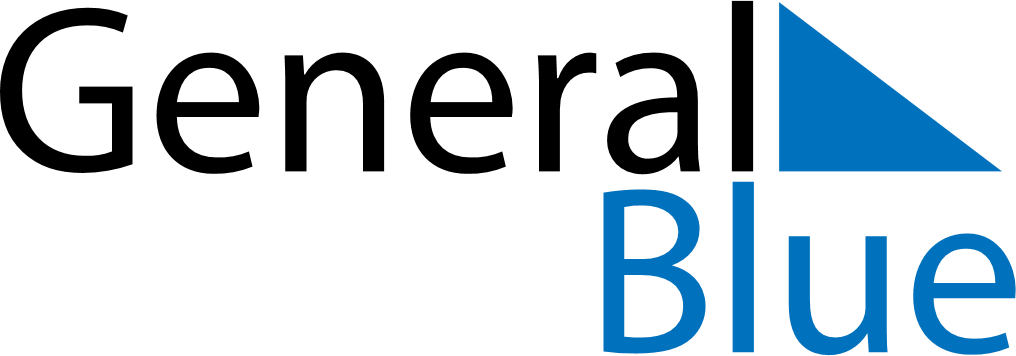 February 2023February 2023February 2023February 2023GuamGuamGuamSundayMondayTuesdayWednesdayThursdayFridayFridaySaturday12334567891010111213141516171718Valentine’s Day1920212223242425262728